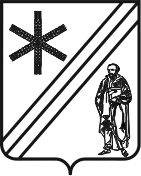 ПРОЕКТСОВЕТПАВЛОВСКОГО СЕЛЬСКОГО ПОСЕЛЕНИЯПАВЛОВСКОГО РАЙОНАР Е Ш Е Н И Еот  ______________                                                                            №  __________станица ПавловскаяО внесении изменений в решение Совета Павловского сельского поселения Павловского района от 15 декабря 2022 года № 52/300 «О бюджете Павловского сельского поселения Павловского района на 2023 год»Внести в решение Совета Павловского сельского поселения Павловского района от 15 декабря 2022 года № 52/300 «О бюджете Павловского сельского поселения Павловского района на 2023 год», следующие изменения:1. Статью 1 изложить в следующей редакции: «1) общий объем доходов в сумме 338 485,8 тыс. рублей;2) общий объем расходов в сумме 366 656,4 тыс. рублей;3) верхний предел муниципального внутреннего долга Павловского сельского поселения Павловского района на 1 января 2024 года в сумме 13 000,0 тыс. рублей, в том числе верхний предел долга по муниципальным гарантиям Павловского сельского поселения Павловского района в сумме 0 тыс. рублей;4) дефицит бюджета Павловского сельского поселения Павловского района на 2023 год в сумме 28 170,6  тыс. рублей».2. В статье 5 слова «в сумме 180 175,0 тыс. рублей» заменить словами «в сумме 183 325,0 тыс. рублей».3. Приложения № 1-6 изложить в новой редакции (приложения № 1 – 6 к настоящему решению).4. Поручить администрации Павловского сельского поселения Павловского района (Курилов):4.1. Разместить настоящее решение на официальном сайте администрации Павловского сельского поселения Павловского района в сети «Интернет» (www.pavlovskoe-sp.ru).4.2. Опубликовать настоящее решение путем размещения в периодическом печатном издании, распространяемом в Павловском сельском поселении Павловского района и в официальном сетевом издании.5. Решение вступает в силу после его официального опубликования.Глава Павловского сельского поселенияПавловского района							      	  А.С.КуриловПредседатель Совета Павловского сельского поселения Павловского района                                            А.Р.КуликовНачальник финансово-экономического отделаадминистрации Павловскогосельского поселения Павловского района				                  О.А.ОрёлИзменение доходов Изменение доходов Изменение доходов Изменение доходов Изменение доходов Изменение доходов Тыс. рублейТыс. рублейНаименованиеНаименованиеНаименованиеНаименованиеНаименованиеНаименованиеСуммаСуммаПрочие межбюджетные трансферты, передаваемые бюджетам сельских поселенийПрочие межбюджетные трансферты, передаваемые бюджетам сельских поселенийПрочие межбюджетные трансферты, передаваемые бюджетам сельских поселенийПрочие межбюджетные трансферты, передаваемые бюджетам сельских поселенийПрочие межбюджетные трансферты, передаваемые бюджетам сельских поселенийПрочие межбюджетные трансферты, передаваемые бюджетам сельских поселений200,0200,0ИТОГОИТОГОИТОГОИТОГОИТОГОИТОГО200,0200,0яяИзменения расходовИзменения расходовИзменения расходовИзменения расходовИзменения расходовИзменения расходовяяТыс. рублейТыс. рублейНазначениеНазначениеНазначениеНазначениеНазначениеНазначениеСуммаСуммаАдминистрация Павловского сельского поселенияАдминистрация Павловского сельского поселенияАдминистрация Павловского сельского поселенияАдминистрация Павловского сельского поселенияАдминистрация Павловского сельского поселенияАдминистрация Павловского сельского поселениясодержанию дорожной сетисодержанию дорожной сетисодержанию дорожной сетисодержанию дорожной сетисодержанию дорожной сетисодержанию дорожной сети200,0200,0ИТОГО ИТОГО ИТОГО ИТОГО ИТОГО ИТОГО 200,0200,0